Wind Turbines Post-QuizA. Circle the best choice: energy:				quantitative			qualitativewater:				renewable 			nonrenewableenergy source			energy sourcefossil fuel:				renewable 			nonrenewableenergy source			energy sourcegasoline:				renewable 			nonrenewableenergy source			energy sourcewind:				renewable 			nonrenewableenergy source			energy sourcenatural gas:			renewable 			nonrenewableenergy source			energy sourceheat:				energy form			energy sourcesun:				energy form			energy source light:				energy form			energy source gravity:				energy	form			energy sourceB. Use the following words to label the six basic components that composes a wind turbine: towershaftelectric generatorrotorgearboxrotor blade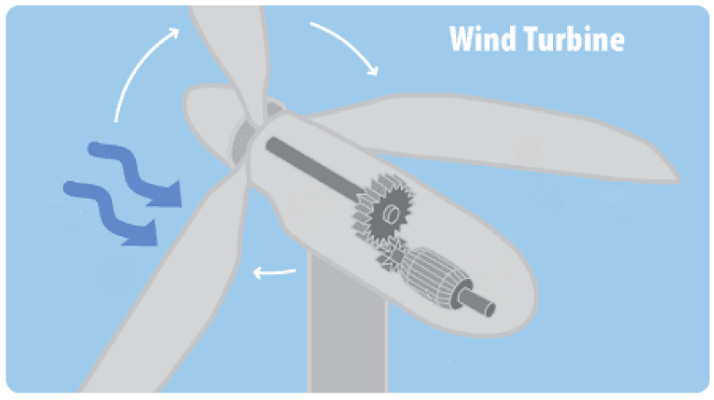 C. Write a short description of each: Rotor and rotor blade:Shaft:Gearbox:Electric generator: